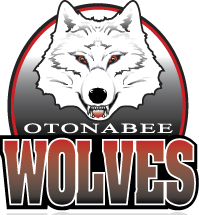 Team Name: ___________________________________________________________*Print additional sheets if neededPlayer NameParent NameSignatureDate